PRZYKŁADOWE ĆWICZENIA I ZABAWY DLA DZIECI 4 I 5-LETNICH DO WYKORZYSTANIA W DOMUTEMAT: Poznaję swój kraj.Czytanka, bajka „Legenda o Czech, Lech i Rus”https://www.youtube.com/watch?v=tlUUy7MI8vAOmówienie treści:Jak nazywali się bracia ?Kogo zobaczyli na polanie?Co chciał zrobić Rus?Co spodobało się Lechowi?Co założył Lech na polanie?Jak nazywał się kraj, który założył Lech?Ułożenie z rozsypanki literowej napisu POLSKA, podzielenie go na sylaby oraz głoski. Przeliczenie sylab oraz głosek.Oglądanie mapy Polski, wskazanie najważniejszych miast oraz rzek : Wisły i Odry.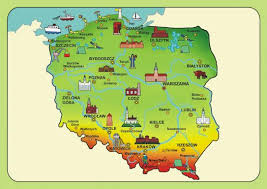 Przyklejenie na mapie napisów: Warszawa, Kraków, Poznań, Wrocław, Szczecin, Wisła, Odra. Czytanie globalne napisów.Rozmowa o symbolach Polski.Godło – podział na sylaby, głoski, odczytanie wyrazu- wybranie i przyczepienie obok godłaFlaga – podział na sylaby, głoski, odczytanie wyrazu, wybranie i przyczepienie flagiHymn – najważniejsza piosenka w kraju- odsłuchanie hymnu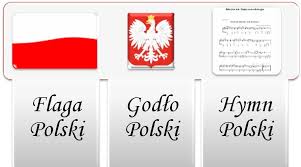 Oglądanie filmu o symbolach Polski.tps://www.youtube.com/watch?v=DCwEJ9tHt5cZabawa ruchowo-taneczna „ Podróż po Polsce” do piosenki https://www.youtube.com/watch?v=plug6OIrxRM  Naśladowanie jazdy:PociągiemRoweremSamolotemSamochodemStatkiemUkładanie rozciętego obrazka w całość z 10 części. Przyklejenie kawałków na kartkę papieru.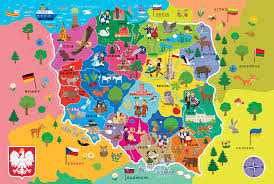 Praca plastyczna do wyboru.http://dziecieceinspiracje.pl/2020/04/11-pomyslow-na-prace-plastyczne-z-polska-w-roli-glownej.htmlOpracowanie: Marlena Andruch, Przedszkole Publiczne Nr 37 w Szczecinie.